Календарь ФГСР: 2020 год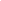 